Program Wychowawczo–Profilaktyczny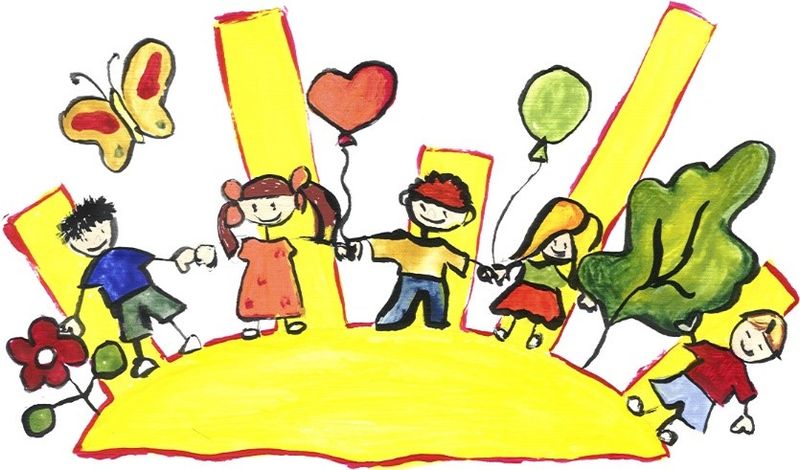 Specjalnego OśrodkaSzkolno-Wychowawczegoim. Kawalerów Orderu Uśmiechuw HucieDziecko chce być dobre. Jeśli nie umie - naucz.Jeśli nie wie - wytłumacz.Jeśli nie może - pomóż.Janusz KorczakPodstawy prawne Programu Wychowawczo-Profilaktycznego: Podstawą prawną programu profilaktyczno-wychowawczego są następujące akty prawne: Ustawa z 7 września 1991 r. o systemie oświaty (tekst jedn.: Dz.U. z 2004 r. nr 256 poz. 2572) - art. 54 ust. 2 pkt 1, ust. 4;Ustawa z 24 kwietnia 2015 r. o zmianie ustawy o przeciwdziałaniu narkomanii oraz niektórych innych ustaw (Dz.U. z 2015 r. poz. 875);Ustawa z dnia 14 grudnia 2016 r. Prawo oświatowe (Dz. U. z 2017 r., poz. 59);Rozporządzenie Ministra Edukacji Narodowej z 18 sierpnia 2015 r. w sprawie zakresu i form prowadzenia w szkołach i placówkach systemu oświaty działalności wychowawczej, edukacyjnej, informacyjnej i profilaktycznej w celu przeciwdziałania narkomanii (Dz.U. poz. 1249);Rozporządzenie Ministra Edukacji Narodowej z dnia 14 lutego 2017 r. w sprawie podstawy programowej wychowania przedszkolnego oraz podstawy programowej kształcenia ogólnego dla szkoły podstawowej, w tym dla uczniów z niepełnosprawnością intelektualną w stopniu umiarkowanym lub znacznym, kształcenia ogólnego dla branżowej szkoły I stopnia, kształcenia ogólnego dla szkoły specjalnej przysposabiającej do pracy oraz kształcenia ogólnego dla szkoły policealnej (Dz. U. z 2017 r., poz. 356);Rozporządzenia Ministra Edukacji Narodowej z dnia 24 lipca 2015 r. w sprawie warunków organizowania kształcenia, wychowania i opieki dla dzieci i młodzieży niepełnosprawnych, niedostosowanych społecznie i zagrożonych niedostosowaniem społecznym (Dz. U. z 2015 r. poz. 1113);Statut Ośrodka;Wnioski wypracowane przez społeczność Ośrodka.WstępSpecjalny Ośrodek Szkolno-Wychowawczy im. Kawalerów Orderu Uśmiechu w Hucie jest ogniwem wspierającym i uzupełniającym rodzinę w wychowaniu dzieci i młodzieży z różnego rodzaju dysfunkcjami i zaburzeniami rozwojowymi. Kierunek tej działalności wychowawczo-profilaktycznej jest zgodny z wolą rodziców/opiekunów i wytycznymi Ministerstwa Edukacji Narodowej. Oddziaływania te opracowane są dla wychowanków Przedszkola, szkół działających w Ośrodku oraz grup wychowawczych. Działania realizowane będą podczas wszystkich zajęć dydaktyczno-wychowawczych i specjalistycznych w ramach pracy Ośrodka we współpracy ze środowiskiem lokalnym, władzami samorządowymi oraz rodzicami/opiekunami wychowanków. Głównym zadaniem Ośrodka jest wszechstronny rozwój wychowanka (fizyczny, emocjonalny, intelektualny, społeczny) uwzględniający jego potrzeby, zainteresowania i możliwości psychofizyczne, środowiskowe i kulturowe, zgodne z wizją absolwenta Ośrodka, stworzenie warunków bezpieczeństwa fizycznego i psychicznego wychowanków na terenie placówki oraz promowanie zdrowego stylu życia, rozwijanie autonomii każdego z wychowanków.Wychowanie i profilaktyka rozumiane są jako proces wspomagania dziecka w radzeniu sobie z trudnościami zagrażającymi prawidłowemu rozwojowi i zdrowemu życiu, a także jako ograniczanie i likwidowanie procesów i zjawisk, określanych jako przejawy patologii życia społecznego. Jest to system działań wzmacniających lub podtrzymujących różne, dodatnie społecznie postawy uczniów w toku wychowania. Realizowane są podczas działalności edukacyjnej, wychowawczej i opiekuńczej tj. w postaci zajęć dydaktycznych, wychowawczych, opiekuńczych oraz różnych odrębnych zajęć profilaktyczno-edukacyjnych. Ośrodek jest miejscem działalności zadaniowej uczniów, intensywnego rozwoju w zakresie funkcjonowania interpersonalnego i społecznego w grupie rówieśniczej. Wypełnia znaczną część aktywnego życia młodzieży. Jest miejscem konfrontacji autorytetów i kształtowania się poczucia własnej wartości. Z perspektywy rodziców Ośrodek jest terenem weryfikacji oczekiwań związanych z własnym dzieckiem. Pozwala na łatwy dostęp do środowiska młodzieży i sprawną organizację prowadzonych wspólnych oddziaływań wychowawczych. Szkolny Program Wychowawczo-Profilaktyczny jest propozycją wprowadzenia do Ośrodka konkretnych działań o charakterze profilaktyczno-wychowawczym. Dostarcza wiedzę na temat prawidłowości rozwojowych, istoty zaburzeń i możliwości ich identyfikacji. Uczy umiejętności konstruktywnego zaspokajania potrzeb i radzenia sobie w sytuacjach trudnych. Kształtuje umiejętności skutecznego radzenia sobie z przeżywanymi trudnościami. Zawiera informacje odnośnie instytucji działających w środowisku, niosących pomoc w rozwiązywaniu problemów. Program jest opracowany na podstawie diagnozy obszarów problemowych, w której uwzględniono potrzeby rozwojowe uczniów, wymagania rodziców oraz specyfikę placówki.Założenia programu:Program Wychowawczo-Profilaktyczny jest wynikiem diagnozy, w której uwzględniono potrzeby rozwojowe uczniów, wymagania rodziców oraz potrzeby wynikające ze specyfiki środowiska Ośrodka.Za realizację Programu Wychowawczo-Profilaktycznego odpowiedzialni są wszyscy nauczyciele, wychowawcy, rodzice i uczniowie, pracownicy placówki.Ośrodek wspiera rozwój każdego ucznia i wychowanka, jego sferę intelektualną, emocjonalną i społeczną zgodnie z jego możliwościami psychofizycznymi.W realizacji zadań wychowawczych dążymy do jednolitych oddziaływań rodziców i pracowników Ośrodka.Działania wychowawcze i profilaktyczne są prowadzone na kilku poziomach:informacyjnym – przekazywanie informacji na temat zachowań ryzykownych. edukacyjnym – te działania dostarczają wiedzy i umiejętności niezbędnych do tego, by uczniowie byli w stanie sami lepiej radzić sobie z zagrożeniami, np. uzależnieniami, stresem oraz prawidłowym funkcjonowaniem w społeczeństwie;innych działań – te działania stwarzają możliwości realizowania ważnych potrzeb młodzieży poprzez pozytywną działalność np. sport, działalność artystyczną, społeczną, koła zainteresowań.6. Czynniki ryzyka:środowisko społeczne i normy w nim obowiązujące, promujące dane wzorce zachowań i modelowanie takich zachowań w domu i w szkole;grupy rówieśnicze i występujące w nich zachowania dysfunkcyjne;niepełnosprawność intelektualna i wynikające z niej ograniczenia;niska motywacja do nauki i pracy;brak celów życiowych;dostęp do środków i substancji psychoaktywnych;wczesna inicjacja seksualna oraz niska świadomość konsekwencji podejmowania przypadkowych i wczesnych kontaktów seksualnych;wagary;wulgaryzmy, brak kultury osobistej.Opis funkcjonowania Ośrodka:Uczniowie i wychowankowie Ośrodka w związku z dysfunkcjami rozwojowymi towarzyszącymi ich rozwojowi, stwierdzonymi w orzeczeniach o potrzebie kształcenia specjalnego, pracują w oparciu o Indywidualne Programy Edukacyjno-Terapeutyczne. Uczestniczą w zajęciach dodatkowych rozwijających zainteresowania (koło komputerowe, koło muzyczno-wokalne, zespół redakcyjny gazetki „Słoneczko”, zajęcia kształtujące kreatywność, zajęcia sportowe, rekreacyjno-zdrowotne), zajęciach usprawniających pracę analizatorów (zajęcia usprawniania technik szkolnych, Integracja Sensoryczna, hipoterapia, kinezjologia rozwojowa), korygujących wady wymowy (zajęcia logopedyczne, zajęcia metodą Tomatisa), wady postawy (gimnastyka korekcyjna, korekcyjno-kompensacyjna), uczących alternatywnych metod komunikacji. W trosce o kompleksowy rozwój dzieci i młodzieży w Ośrodku organizowane są ponadto zajęcia: metodą Ruchu Rozwijającego W. Sherborne, metodą M. Montessori oraz zajęcia socjoterapeutyczne.Wychowankowie działają w Samorządzie Uczniowskim, klubie sportowym „Olimpijczyk”, uczestniczą w realizacji programów ośrodkowych „Lubię siebie lubię Świat – książka, mój przyjaciel”. W każdej sytuacji mogą liczyć na pomoc pedagoga i psychologa. Dużym wsparciem w prawidłowym przebiegu procesu edukacyjno-terapeutycznego jest dobrze wyposażona biblioteka oraz sala rehabilitacyjno-ruchowa.Wizja Ośrodka: Pełna akceptacja każdego wychowanka wraz z jego indywidualnymi możliwościami psychofizycznymi i potrzebami,Traktowanie wychowanka jako podmiotu wychowania i uwzględnianie całokształtu jego możliwości, potrzeb i oczekiwań, liczenie się z jego zdaniem i szanowanie jego praw, zwłaszcza prawa do rozwoju we własnym tempie oraz pomaganie mu w dokonywaniu przez niego wyborów,Analizowanie podejmowanych działań wychowawczych oraz wynikających z nich zmian w funkcjonowaniu wychowanka,Przestrzeganie zasady systematyczności i konsekwencji we wszelkich podejmowanych działaniach jako warunku prawidłowego przebiegu procesu wychowania,Uwzględnianie w wychowaniu wychowanków osób z ich otoczenia społecznego, zwłaszcza  rodziny i  najbliższych ; uwzględnianie ich potrzeb, możliwości i oczekiwań,  tak by nie czuły się przeciążone i aby nie prowadziło to do działań sprzecznych z przyjętym modelem wychowania; podejmowanie działań obiektywnie realnych i akceptowanych przez rodzinę dziecka,Podejmowanie działań w oparciu o powszechnie uznane w naszej kulturze zasady etyczne, takie jak: uczciwość, poszanowanie dla własnej i cudzej godności oraz dla dóbr materialnych; kształtowanie u wychowanków stosownie do ich możliwości rozwojowych postaw takich jak: odpowiedzialność, obowiązkowość, prawdomówność, szczerość, niesienie pomocy potrzebującym, koleżeńskość.Sylwetka absolwentaSpecjalnego Ośrodka Szkolno-Wychowawczego im. Kawalerów Orderu Uśmiechu w HucieMa świadomość własnej wartości, zna swoje potrzeby, potrafi wyznaczać własne cele i priorytety, dążyć do nich, czerpie satysfakcję ze swoich działań.Posiada umiejętności i nawyki związane z higieną, zasadami zdrowego stylu życia oraz estetyką otoczenia. Przestrzega zasad bezpieczeństwa, unika zagrożeń.Radzi sobie z niepowodzeniami i sukcesami, wyciąga wnioski z popełnionych błędów, bierze za nie odpowiedzialność.Jest otwarty na problemy drugiego człowieka, umie prawidłowo porozumiewać się z ludźmi oraz nieść im pomoc.Jest uczciwy, życzliwy i szanuje innych, dba o środowisko naturalne; przejawia zachowania proekologiczne.Zarówno w sytuacjach dnia codziennego, jak i na forum publicznym jest samodzielny i prezentuje wysoki poziom kultury osobistej. Na miarę swoich możliwości formułuje i przekazuje myśli, starając się zachowywać reguły komunikowania się oraz piękno języka ojczystego.Jest uczynny, wyrozumiały, empatyczny w stosunku do rówieśników i dorosłych, wobec odmiennych kultur, ras, wyznań oraz poglądów.Jest przygotowany do życia w rodzinie, w społeczeństwie i w świecie, wykazuje gotowość do wykonywania konkretnego zawodu, zgodnego z jego możliwościami i predyspozycjami, kieruje się rozwagą w podejmowaniu decyzji, dokonuje trafnych wyborów. Stawia sobie wymagania, którym jest w stanie sprostać, a zdobyte kompetencje pozwalają mu na realizowanie własnych celów na drodze uczciwości, pracowitości i odpowiedzialności. Tworzy i uczestniczy w kultywowaniu tradycji Ośrodka, regionu, państwa. Wartości i ich realizacja w procesie wychowawczym: prawdawychowankowie dążą do tego, aby być uczciwi i prawdomówni,osoba rozstrzygająca spór każdorazowo dociera do jego źródła,cenią szczerość, walczą z kłamstwem. piękno wychowankowie dbają o wystrój sal, korytarzy, o estetykę otoczenia, pamiętają o zmianie obuwia, zwracają uwagę na wygląd zewnętrzny, dbają o higienę osobistą, dostosowują wygląd i ubiór do sytuacji oraz pory roku, wychowankowie uczestniczą w wydarzeniach kulturalnych (np.: wystawy, filmy, przedstawienia teatralne).samodzielność i praca nad sobą wychowankowie dokonują samooceny własnej pracy,dokonują oceny zachowania, kształtują właściwe postawy,wypełniają obowiązki dyżurnego, uczestniczą w wycieczkach i wykonują samodzielnie czynności wyznaczone przez nauczyciela, biorą udział w imprezach i uroczystościach organizowanych w Ośrodku,rzetelna pracawychowawcy i nauczyciele wyróżniają uczniów wykonujących bardzo dobrze obowiązki wg zasad ustalonych przez szkołę, pracownicy szkoły poprzez wzorce osobowe wpływają na stosunek uczniów do obowiązków i pracy, wychowankowie uczą się obowiązkowości, odpowiedzialnego pełnienia ról społecznych oraz umiejętności właściwego radzenia sobie z emocjami. czystość języka polskiego, kultura słowa wychowankowie czuwają nad poprawnością i czystością języka ojczystego podczas lekcji, przerw, pobytu w grupie wychowawczej, itp., aktywnie uczestniczą w życiu artystycznym Ośrodka, lekcjach bibliotecznych, zajęciach czytelniczych i konkursach promujących mowę ojczystą. wrażliwośćpodopieczni chętnie pomagają młodszym, mniej sprawnym koleżankom i kolegom,wychowankowie uczestniczą w działaniach wolontariackich,opiekują się terenami zielonymi na terenie Ośrodka, biorą udział w akcjach charytatywnych. patriotyzm i poczucie wspólnoty lokalnej wychowankowie uczestniczą w uroczystościach, rocznicach o charakterze patriotycznym, poznają patriotyczne postawy z literatury, historii itd., organizują uroczystości związane z tradycjami szkoły (Pasowanie, Wieczorek pożegnalny, Dzień Chłopaka, Święto Pieczonego Ziemniaka, Dzień Edukacji Narodowej, itd.) oraz uroczystościami państwowymi (Wieczornica, Święto Niepodległości, Uchwalenie Konstytucji 3 Maja, itd.), uczestniczą w akcji Sprzątanie Świata. Osoby odpowiedzialne za realizację Programu Wychowawczo-Profilaktycznego:Dyrektor, Wicedyrektor, Nauczyciele, Wychowawcy klas, Wychowawcy grup wychowawczych, Psycholog, Pedagog, Terapeuta SI,Logopeda,Pomoce nauczycieli, Pielęgniarka,Rodzice/Opiekunowie,Pracownicy niepedagogiczni Ośrodka.Kierunki oddziaływań wychowawczych: Należy pamiętać, że specyfika nauczania i wychowania uczniów z niepełnosprawnością intelektualną polega na działaniu całościowym, zintegrowanym, opartym na wielozmysłowym poznawaniu otaczającego świata – na każdym etapie edukacyjnym. Kierując się powyższym należy wyznaczyć następujące kierunki oddziaływań wychowawczych:Integracja uczniów ze środowiskiem szkolnym:Wspieranie indywidualnego rozwoju ucznia poprzez różnorodne formy działalności Ośrodka.Kształtowanie szacunku dla własnego regionu i Ojczyzny, symboli narodowych i religijnych oraz zwyczajów szkolnychRozwijanie wrażliwości moralnej i zachowań sprzyjających samodzielności i odpowiedzialności.Budowanie współpracy między szkołą a rodziną.Promowanie zdrowego stylu życia oraz kształtowanie umiejętności przeciwstawiania się patologiom społecznym.Rozwijanie odpowiedzialności za bezpieczeństwo.Cele główne:Wszechstronny rozwój osobowości wychowanka (rozwój fizyczny, emocjonalny 
i intelektualny) uwzględniający jego potrzeby i możliwości psychofizyczne, środowiskowe i kulturowe;Stworzenie warunków bezpieczeństwa fizycznego i psychicznego wychowanków na terenie ośrodka oraz promowanie zdrowego stylu życia;Rozwijanie autonomii dziecka niepełnosprawnego intelektualnie.Cele szczegółowe:Tworzenie wychowankom warunków umożliwiających rozwój, poczucie bezpieczeństwa i kompetencji w sytuacjach społecznych.Wdrażanie wychowanków do samodzielnego i aktywnego funkcjonowania w środowisku i społeczeństwie zgodnie z obowiązującymi normami.Kształtowanie osobowości wychowanka, jego postawy moralnej i społecznej. Uczenie umiejętności życia w grupie, rozwiązywania konfliktów, zawierania przyjaźni, kontynuowania zawartych znajomości.Dostarczanie doświadczeń wzmacniających poczucie własnej wartości.Pomoc w rozumieniu i rozwiązywaniu własnych trudności i problemów.Podnoszenie systemu wartości poprzez nagradzanie za aktywny udział w podejmowanych zadaniach.Minimalizowanie negatywnego wpływu doświadczeń związanych z życiem w środowisku dysfunkcyjnym.Kształtowanie postawy asertywnej.Promowanie zdrowego stylu życia.Propagowanie postawy proekologicznej.Kształtowanie poczucia tożsamości narodowej, przynależności do społeczności szkolnej, lokalnej i regionalnej, świadomości swoich praw i obowiązków.Diagnoza problemów wychowawczychDiagnozy potrzeb wychowanków w zakresie wychowania dokonano w oparciu o następujące metody badawcze:obserwacja zachowania wychowanków w relacji; wychowanek-wychowanek, dziecko-rodzic/opiekun prawny, wychowanek-nauczyciel/wychowawcarozmowa z wychowankami, rodzicami/opiekunami prawnymi, pracownikami placówkianaliza dokumentów:sprawozdania/raporty z pracy dydaktyczno-wychowawczej,protokoły Rady Pedagogicznej, protokoły zespołów (Zespół Wychowawców, Zespół Wychowawczy, Zespół Nauczycieli, Zespół nauczycieli przedszkola, klas I-III , oddziałów rewalidacyjno-wychowawczych, Zespół Wczesnego Wspomagania i Rozwoju Dziecka.),dzienniki zajęć wychowawczych,dzienniki zajęć specjalistycznych,kontakty z rodzicami/opiekunami prawnymi,Indywidualne Programy Edukacyjno-Terapeutyczne (IPET-y).analiza przeprowadzonych ankiet:dla wychowanków,dla nauczycieli/wychowawców,dla rodziców/opiekunów prawnych;debata wychowanków przeprowadzona przez Samorząd Uczniowski na temat „ Mój głos w sprawie nowego Programu Wychowawczo-Profilaktycznego”,rozmowy z pracownikami niepedagogicznymi Ośrodka.Uzyskane informacje pozwoliły na określenie głównych problemów wychowawczych:Problemy wychowanków w Ośrodku:agresja:słowna: krzyki, wulgaryzmy, przezwiska, wyśmiewanie, fizyczna: zaczepianie, bicie, szczypanie, kopanie,autoagresja: bicie, gryzienie, szczypanie, uderzanie głową o przedmioty, wyrywanie sobie włosów, obgryzanie paznokci, uszkadzanie naskórka,nadpobudliwość ruchowa i seksualna,otyłość, zaburzenia łaknienia,brak dbałości o higienę osobistą i higieniczny tryb życia,stosowanie używek przez wychowanków (nikotyna, alkohol, substancje psychoaktywne),niszczenie rzeczy osobistych,niszczenia mienia Ośrodka,kradzieże,brak poczucia bezpieczeństwa,zaburzenia sfery komunikacyjnej.Problemy środowiska rodzinnego wychowanków:niepodawanie lub niesystematyczne podawanie leków w domu rodzinnym,uzależnienia, przemoc w rodzinie i ich wpływ na zdrowie dziecka,brak środków materialnych,niewydolność wychowawcza rodziny,brak kontroli nad korzystaniem z Internetu przez dziecko np. strony pornograficzne, portale społecznościowe, gry komputerowe,brak poczucia bezpieczeństwa,brak dbałości o wizerunek i higienę osobistą dziecka oraz higieniczny tryb życia,brak przestrzegania zasad prawidłowego odżywiania dziecka,nadmierna koncentracja na dziecku z niepełnosprawnością lub odrzucenie go przez rodzinę.Po analizie zebranych informacji sformułowano następujące wnioski:należy zadbać o obowiązujące standardy zachowań wychowanków zgodnie z wizją i modelem absolwenta zapisanym w Programie Wychowawczo-Profilaktycznym,uczulić pracowników Ośrodka na problemy wychowanków,prowadzić stały monitoring zachowań.Priorytety:Przeciwdziałanie uzależnieniom, agresji i innym zagrożeniom np. cyberprzemoc.Motywowanie uczniów do różnorodnych form aktywności: rozwijanie kompetencji czytelniczych, angażowanie uczniów do udziału w różnego rodzaju zajęciach i kołach zainteresowań.Kształtowanie postaw tolerancji, akceptacji i otwartości na potrzeby drugiego człowieka.Integracja ze środowiskiem lokalnym i współpraca z rodzicami.Obszary działań: Obszar działań ogólnych: zapoznanie wychowanków z Programem Wychowawczo –Profilaktycznym, zajęcia dydaktyczno-wychowawcze dla wychowanków, kontrola zachowań wychowanków podczas zajęć, w trakcie przerw, wyjść i wyjazdów poza teren Ośrodka, wzmocnienie współpracy między placówką a rodzicami/opiekunami prawnych wychowanków. Obszar działań wewnętrznych: realizacja Programu Wychowawczo–Profilaktycznego,współdziałanie i inicjatywa własna w życie Ośrodka poprzez Samorząd Uczniowski 
i inne formy organizacyjne funkcjonujące w placówce,udział w uroczystościach i imprezach okolicznościowych przedszkolnych, szkolnych, udział w konkursach i warsztatach realizowanych na terenie placówki, praca podczas zajęć z nauczycielami, wychowawcami, pedagogiem, psychologiem, logopedą, specjalistami: SI, gimnastyki korekcyjnej, hipoterapeutą, socjoterapeutą, i innymi specjalistami, Obszar działań indywidualnych: rozmowy indywidualne z wychowankami, rodzicami/opiekunami prawnymi, zakwalifikowanie wychowanków do określonych form pomocy wspierających ich wszechstronny rozwój i zainteresowania,specjalistyczna pomoc. Obszar działań zewnętrznych: współpraca z Policją, współpraca z Sądem, współpraca ze Strażą Pożarną, współpraca z Powiatowym Zespołem ds. Orzekania o Niepełnosprawności, współpraca z Powiatowym Centrum Pomocy Rodzinie współpraca z Ośrodkiem Pomocy Społecznej, współpraca z Poradnią Psychologiczno-Pedagogiczną i innymi poradniami specjalistycznymi, współpraca z lekarzami: stomatologiem, neurologiem, urologiem, psychiatrą, lekarzem rodzinnym, pediatrą, współpraca ze specjalistami: rehabilitantem, dietetykiem, hipoterapeutą, współpraca z placówkami opiekuńczo-wychowawczymi,współpraca z Fundacją „Follow Me” w Zwoleniu, współpraca z Parafią w Krępie Kościelnej,współpraca z placówkami oraz innymi szkołami imieniem „Kawalerów Orderu Uśmiechu” 
w całej Polsce,współpraca ze stowarzyszeniami i organizacjami, np. Stowarzyszenie „Dobro Dziecka”, Stowarzyszenie „POMOCNA DŁOŃ im. Św. Brata Alberta” w Lipsku, Stowarzyszenie „Forum Kobiet”, Organizacja „Strzelec” w Lipsku, „POLSKIE TOWARZYSTWO TURYSTYCZNO – KRAJOZNAWCZE” w Lipsku, Jednostka ZHP w Lipsku, Fundacja „Follow Me” i inne.Metody i formy realizacjiProgramu Wychowawczo-Profilaktycznego:lekcje wychowawcze,zajęcia edukacyjne i opiekuńczo- wychowawcze,apele szkolne dyskusje na forum klasy/grupy,prezentacja dokonań,wycieczki, rajdy i inne wyjazdy i wyjścia poza Ośrodek,prelekcje, pogadanki, treningi i warsztaty,turnieje i zawody sportowe,udział uczniów w kołach zainteresowań, konkursach, przeglądach,zajęcia ze specjalistami,techniki relaksacyjne,specjalistyczne metody usprawniające (Integracja Sensoryczna, Terapia Polisensoryczna, Praca metodą: M. Montessori, Knillów, Porannego Kręgu, Ruchu Rozwijającego Weroniki Sherborne, Trening Zastępowania Agresji, Trening Pewności Siebie, Kinezjologia Edukacyjna Dennisona, Zajęcia metodą Tomatisa), udział wychowanków w akcjach charytatywnych, wolontariacie,zajęcia pozalekcyjne prowadzone przez szkoły/grupy wychowawcze,zajęcia warsztatowe i ćwiczenia grupowe prowadzone przez wychowawców, terapeutów, pedagoga, psychologów, socjoterapeutów,prelekcje przedstawicieli Policji, Sądu, Pracowników Poradni Uzależnień.Harmonogram działańprofilaktycznych i wychowawczych w OśrodkuWspieranie rozwoju społecznego:Wpieranie rozwoju intelektualnego:Wspieranie rozwoju emocjonalnego:Wpieranie rozwoju zdrowotnego i profilaktyka:EwaluacjaEwaluacja ma na celu stwierdzenie, czy pod wpływem zastosowanych działań osiągnięto cel, a mianowicie zmianę postawy ucznia wobec danego problemu.  Poszczególni nauczyciele i wychowawcy dokonują i odpowiadają za ewaluację treści programowych podczas swoich zajęć z dziećmi i młodzieżą. Do ewaluacji posłużą: ankiety dla uczniów i nauczycieli, obserwacja i ocena zachowań uczniów, zaangażowanie uczniów w wykonywanie zadań, dzielenie się wrażeniami z nauczycielem lub wychowawcą po wykonanych zadaniach, wytwory plastyczne uczniów. Ewaluacja przeprowadzona zostanie po roku realizowania Programu Wychowawczo-Profilaktycznego. Sposób realizacji ewaluacji: analiza wyników ankiet przeprowadzonych wśród kadry pedagogicznej oraz rodziców/opiekunów prawnych, rozmowy z wychowankami, rodzicami/opiekunami prawnymi, analiza realizacji planu pracy zespołów, analiza realizacji zadań Programu Wychowawczo-Profilaktycznego na poszczególnych etapach edukacyjnych i grupach wychowawczych, obserwacja i ocena zachowań wychowanków. ZadaniaTreściSposoby realizacjiEfektyOdpowiedzialniTermin realizacjiKształtowanie umiejętności wzajemnego współżycia i współdziałania w grupie rówieśniczej.Integrowanie wychowanków ze środowiskiem ośrodkowym,stwarzanie atmosfery bezpieczeństwa, życzliwości, wzajemnego zaufania,poznawanie najbliższego otoczenia oraz zapoznanie z personelem Ośrodka przez nowoprzybyłych wychowanków,zapoznawanie wychowanków z podstawowymi dokumentami i procedurami w Ośrodku: prawami i obowiązkami wychowanka, Statutem Ośrodka, Programem Wychowawczo-ProfilaktycznymWewnątrzszkolnym Ocenianiem, procedurami postępowania w sytuacjach kryzysowych., regulaminami, kalendarzem imprez na dany rok szkolny,integracja wychowanków w zespole klasowym i grupie wychowawczej poprzez wzajemne poznawanie się i umacnianie więzi koleżeńskich:współodpowiedzialność za działania grupy, klasy,kształtowanie umiejętności komunikowania się i rozwiązywania konfliktów,wdrażanie do okazywania w słowach i działaniach szacunku wobec dorosłych, rówieśników i młodszych,dostrzeganie różnic między ludźmi i ich akceptowanie.realizacja programu adaptacyjnego: „W szkolnej gromadzie”,realizowanie tematów w ramach podstawy programowej,pogadanki podczas lekcji, zajęć w grupach przedszkolnych i grupach wychowawczych,zajęcia z socjoterapii,zajęcia WDŻ,zajęcia religii,organizowanie wspólnych wyjść i wycieczek,uczestnictwo w imprezach ośrodkowych, klasowych i grupowych,realizacja innych programów obowiązujących w Ośrodku, m.in. „Spójrz inaczej”, Wychowanek:umiejętnie współpracuje w grupie rówieśniczej,nawiązuje pozytywne kontakty koleżeńskie 
i przyjacielskie,zna zasady współżycia w grupie rówieśniczej,wyraża swoje myśli i słucha innychnauczyciele,wychowawcy,pedagog,psycholog,dyrekcja,inni pracownicy Ośrodkawrzesień,na bieżąco 
w trakcie roku szkolnegoUkazywanie wartości rodziny w życiu człowieka.rola i znaczenie w rodzinie rodziców, rodzeństwa, dziadków,obowiązki dziecka w domu, pielęgnowanie tradycji w rodzinie,uczenie okazywania szacunku, wdzięczności i miłości do członków rodziny - Dzień Matki, Dzień Ojca, Dzień Babci i Dziadka,moje miejsce w rodzinie,omówienie wpływu atmosfery rodzinnej na funkcjonowanie człowieka,przekazywanie życia (uświadomienie uczniom wspólnej odpowiedzialności kobiety i mężczyzny za płodność i poczęcie dziecka. praca wychowawcza na zajęciach,pogadanki, rozmowy i dyskusje podczas lekcji wychowawczych,zajęcia WDŻ,filmy edukacyjne,udział rodziców w akademiach i spotkaniach okolicznościowych,systematyczna współpraca z rodzicami (angażowanie rodziców w życie Ośrodka),integracja dziecka z rodziną,Wychowanek:potrafi pomagać w pracach domowych,dostrzega znaczenie więzi między członkami rodziny, zna wartość rodziny w życiu człowieka,ma świadomość znaczenia właściwych relacji między członkami rodziny,potrafi celebrować święta rodzinne.nauczyciele, wychowawcy, nauczyciel WDŻ, katecheta, pedagog, psycholog, dyrekcjacały rok szkolnyWspieranie rozwoju wychowanka, jako członka społeczności lokalnej oraz uczestnika życia kulturalnego.kształtowanie właściwych postaw obywatelskich,udział w spotkaniach i imprezach związanych z obchodami świąt państwowych,udział w uroczystościach okolicznościowych organizowanych poza Ośrodkiem,poznawanie symboli narodowych i nabycie umiejętności zachowania się wobec nich,kultywowanie tradycji narodowych, religijnych, rodzinnych i ośrodkowych,zapoznanie z dorobkiem kulturowym narodu i regionu,uczestnictwo w życiu kulturalnym Ośrodka,współpraca z różnymi instytucjami,rozwijanie samorządnej działalności wychowanków,uczestnictwo w kołach zainteresowań i imprezach kulturalnych,propagowanie kultury zachowania i osobistego wyglądu wychowanka,kształtowanie postaw proekologicznych.wycieczki programowe, krajoznawcze i zawodoznawcze,działalność szkolnego koła PTTK,włączanie wychowanków w przygotowanie imprez i uroczystości,konkursy o charakterze ośrodkowym i regionalnym,prezentacja wytworów uczniów,udział w apelach, uroczystościach szkolnych, zawodach sportowych,udział w imprezach kulturalnych i patriotycznych poza Ośrodkiem,kultywowanie obrzędów i tradycji religijnych,udział Pocztu Sztandarowego w różnego rodzaju uroczystościach zgodnie z ceremoniałem,realizacja zadań związanych z patronem placówki Kawalerami Orderu Uśmiechu,wybory do Samorządu Uczniowskiego i samorządów klasowych,realizacja programu Samorządu Uczniowskiego,udział w akcjach i konkursach ekologicznych,segregacja śmieci i materiałów wtórnych,poszanowanie środowiska naturalnego (zwierząt i roślin),udział w imprezach i happeningach proekologicznych, np. Sprzątanie Świata, Święto Klimatu, Dzień Ziemi itp.opieka nad przydzielonymi terenami zielonymi.Wychowanek:zna symbole narodowe oraz poprawnie zachowuje się wobec nich,rozróżnia dobro i zło w sytuacjach codziennych i odpowiednio reaguje,bierze czynny udział w życiu klasy, grupy, szkoły, jako społeczności lokalnej,dba o dobre imię Ośrodka,bierze udział w uroczystościach, imprezach w środowisku lokalnym,uczestniczy w różnych formach samorządności Ośrodka,ma poczucie przynależności do klasy, grupy, społeczeństwa,ma szacunek dla pracy, potrafi prawidłowo wypełniać role społeczne,integruje się ze środowiskiem lokalnym.nauczyciele, wychowawcy, opiekunowie koła PTTK, opiekunowie SU, członkowie Pocztu Sztandarowego, katecheta,na bieżąco przez cały rok szkolnyZadaniaTreściSposoby realizacjiEfektyOdpowiedzialniTermin realizacjiKształtowanie umiejętności poprawnego 
i swobodnego wypowiadania się czytania 
i pisania.wspólne gry i zabawy pobudzające dzieci do działania,nauka pisania i czytania,poprawne wypowiadanie się na określony temat,rozwijanie umiejętności twórczego myślenia,stymulacja rozwoju języka, m.in. poprzez wspólne czytanie,kształtowanie umiejętności korzystania ze źródeł informacji,zwracanie uwagi na kulturę słowa na co dzień,pomoc w odkrywaniu własnych możliwości, predyspozycji, talentów i ich twórczego wykorzystania,pomoc w przezwyciężaniu trudności spowodowanych zaburzeniami rozwojowymi,systematyczne nagradzanie osiągnięć uczniów,nabycie umiejętności obiektywnej oceny własnego postępowania.indywidualizacja w pracy z uczniem na lekcjach wszystkich przedmiotów 
i innych zajęciach,lekcje czytelnicze w bibliotece szkolnej,uczestniczenie w zajęciach rewalidacyjnych, wyrównawczych i specjalistycznych,stosowanie aktywizujących metod pracy,udział w konkursach czytelniczych, przedmiotowych, zawodowych,realizacja programu „Lubię siebie lubię Świat – książka, mój przyjaciel”organizowanie i uczestnictwo w konkursach recytatorskich, ortograficznych itp.,korzystanie z programów informatycznych,apele tematyczne.Wychowanek:potrafi na miarę swoich możliwości komunikować się z otoczeniem, wypowiadać, pisać i czytać,potrafi skupić uwagę na określonym zadaniu,umie wykorzystać różne źródła informacji: czasopisma, TV, Internet,wypożycza książki z biblioteki szkolnej.nauczyciele, wychowawcy, nauczyciele specjaliści, nauczyciel bibliotekarz, psycholog, pedagog, dyrekcja,cały rok szkolny,zgodnie z potrzebami wychowankówDoskonalenie funkcji poznawczych i stymulacja ogólnego rozwoju intelektualnego.rozwijanie i wdrażanie do samoobsługi i zaradności życiowej,wyrównywanie braków i różnicowanie wymagań w zależności od możliwości psychofizycznych wychowanków,budzenie ciekawości poznawczej,korzystanie z oferty zajęć specjalistycznych i pozalekcyjnych,rozwijanie koncentracji uwagi,odkrywanie swoich zdolności i zainteresowań,nabycie umiejętności samokontroli i samooceny,poznawanie zainteresowań i predyspozycji uczniów, przygotowanie do wyboru zawodu.uczestnictwo w zajęciach specjalistycznych, pozalekcyjnych i kołach zainteresowań,zajęcia tematyczne,zajęcia metodą Porannego Kręgu, M. Montessori, Kinezjologii Edukacyjnej Dennisonazajęcia socjoterapeutyczne,pogadanki na lekcjach wychowawczych,zajęcia dotyczące doradztwa zawodowego.Wychowanek:ma świadomość swoich mocnych stron,zna swoje zdolności, chce i pracuje nad ich rozwijaniem,wykorzystuje swoje zdolności i zainteresowania w konkursach i zawodach,ma poczucie sukcesu,poprawia sprawności zaburzonych funkcji, potrafi się pozytywnie zaprezentować 
w Ośrodku, środowisku lokalnym na szczeblu wojewódzkim i ogólnopolskim,potrafi zaplanować swoją przyszłość zawodową.nauczyciele, wychowawcy, nauczyciele specjaliści, opiekunowie kół zainteresowań, opiekunowie SU, nauczyciele odpowiedzialni za przygotowanie uroczystości, konkursów, zawodów sportowych, psychoterapeuci, doradca zawodowyna bieżącoZadaniaTreściSposoby realizacjiEfektyOdpowiedzialniTermin realizacjiKształtowanie umiejętności kierowania własnymi emocjami i wyrażania ich w sposób społecznie akceptowany.nabywanie społecznie akceptowanych zachowań w różnych sytuacjach,eliminowanie konfliktów i złości,nabywanie umiejętności wyrażania swoich uczuć i emocji,rozpoznawanie i nazywanie uczuć,nieszkodliwe odreagowywanie negatywnych emocji,wprowadzanie dzieci w nastrój relaksacji i odprężenia,radzenie sobie w rozwiązywaniu problemów, świadomość do kogo zwrócić się o pomoc,organizowanie zabaw tematycznych polegających na naśladowaniu zachowań właściwych,szacunek do innych i okazywanie im go w słowach i czynach,stworzenie możliwości wyrażania siebie, swoich emocji i potrzeb,dostarczanie wiadomości na temat alternatywnych form radzenia sobie ze stresem, złością i napięciami,pomoc w radzeniu sobie z niepowodzeniami,pomoc w zauważaniu swoich mocnych stron i akceptowaniu siebie.stosowanie wzmocnień pozytywnych w postaci pochwał i nagród,realizacja programów socjoterapeutycznych, programów: „Spójrz Inaczej”, Treningu Pewności Siebie (TPS) 
i innych.Wychowanek:potrafi być krytyczny wobec siebie,zwraca uwagę na uczucia, umie je nazywać,zna alternatywne sposoby radzenia sobie ze stresem,wie, gdzie szukać pomocy w sytuacjach problemowych,potrafi wyrażać swoje sądy i oczekiwania,jest asertywny.psycholog, pedagog, dyrekcja, socjoterapeuci, nauczyciel, wychowawcacały rok szkolny,w miarę potrzebKształtowanie charakteru.kształtowanie cech charakteru takich jak: sumienność, punktualność, obowiązkowość, prawdomówność, samodzielność itp.kształtowanie postaw asertywnych,kształtowanie pożądanych cech osobowych takich jak: zaradność, prawość, takt i poszanowanie, bezinteresowna pomoc innym.wdrażanie do odpowiedzialności za siebie i innych,kształtowanie postawy krytycyzmu wobec siebie i innych,wychowanie w tolerancji.pogadanki,rozmowy kierowane podczas zajęć,realizacja tematyki lekcji wychowawczych,dyskusje na forum klasy/grupy,techniki relaksacyjne,udział w akcjach charytatywnych, wolontariat.Wychowanek:zna właściwe wzorce osobowe,pracuje nad ukształtowaniem u siebie pozytywnych cech charakteru,umie powiedzieć NIE w nieakceptowanych społecznie sytuacjach,właściwie dokonuje samooceny, potrafi być krytyczny wobec siebie,jest tolerancyjny wobec innych.wszyscypracownicy Ośrodkacały rok szkolnyZadaniaTreściSposoby realizacjiEfektyOdpowiedzialniTermin realizacjiPromowanie zdrowego stylu życia.kształtowanie prozdrowotnych nawyków,promowanie zdrowia,uczenie racjonalnego odżywiania się i umiejętności odpoczynku,kształtowanie nawyków higienicznych,umiejętność dobierania stroju do pogody,higiena sporządzania i spożywania posiłków,zabawy ruchowe w różnych porach roku.propagowanie modelu aktywnego spędzania czasu wolnego,choroby – jak się przed nimi uchronić,choroby zakaźne przenoszone drogą płciową,higiena okresu dojrzewania,umiejętność korzystania z form opieki zdrowotnej.ukazywanie ciekawych i alternatywnych form spędzania czasu wolnego na łonie przyrody,propagowanie turystyki pieszej i rowerowej,wykorzystanie sportu w procesie ogólnorozwojowym.pogadanki z pielęgniarką szkolną,lekcje wychowawcze z uwzględnieniem tematyki nadwagi i otyłości, anoreksji i bulimii,udział w konkursach czystości,realizacja programów dotyczących promowania zdrowego stylu życia,filmy edukacyjne,zajęcia gastronomiczne,realizacja zadań szkolnego klubu sportowego „Olimpijczyk”,udział w rajdach pieszych i rowerowych, wycieczkach, konkursach sportowych, spartakiadach, piknikach,gry i zabawy na świeżym powietrzu,gimnastyka śródlekcyjna.Wychowanek:posiada właściwe nawyki higieniczne,dba o swój schludny i estetyczny wygląd,potrafi zadbać o swoje zdrowie,rozumie konieczność racjonalnego odżywiania się i jego wpływu na zdrowie,rozróżnia stan zdrowia i choroby,wie kogo powiadomić w sytuacjach zagrożenia życia i zdrowia,umie udzielić pomocy w nagłych wypadkach.nauczyciele, wychowawcy, pielęgniarka, opiekun szkolnego koła sportowego „Olimpijczyk”, pedagog, psycholog, dyrekcjacały rok szkolnyz dostosowaniem do poszczególnych pór rokuPrzestrzeganie zasad bezpieczeństwa.nauka bezpiecznych zachowań podczas zabaw w szkole, na placu zabaw, wyjść, spacerów i wycieczek,znajomość sytuacji zagrażających zdrowiu i życiu,bezpieczeństwo na terenie Ośrodka, w drodze do i ze szkoły oraz w życiu codziennym,ostrożność w nawiązywaniu kontaktów z nieznajomymi,nauka właściwego reagowania w sytuacjach zagrożenia, poznawanie planu ewakuacji szkoły,zaznajomienie z zagadnieniami związanymi ze sposobami udzielania pierwszej pomocy przedmedycznej.przeprowadzanie zajęć dotyczących bezpiecznego zachowania się, numery alarmowe,spotkanie z osobą odpowiedzialną w zakresie BHP,spotkanie z policjantem,organizowanie ewakuacji i przeprowadzenie próbnych alarmów w placówce,udział w turniejach o ruchu drogowym,przeprowadzenie cyklu zajęć z zakresu pierwszej pomocy,pogadanki, dyskusje dotyczące bezpiecznego spędzania czasu wolnego 
w trakcie wakacji, ferii, świąt oraz w różnych miejscach, np. nad wodą, na lodowisku, w górach itp.,Wychowanek:zna i stosuje zasady bezpiecznego poruszania się po drodze,zna i stosuje zasady bezpiecznego zachowania się w placówce i poza nią,potrafi rozpoznać zagrożenia i umie reagować na nie,zna znaki drogowe i umie je rozróżniać,umie bezpiecznie się bawić i wypoczywać,potrafi bezpiecznie żyć w najbliższym otoczeniu.wszyscy pracownicy Ośrodkacały rok szkolny,na bieżącoKształtowanie umiejętności przeciwstawia-nia się patologiom społecznym, profilaktyka uzależnień.zapobieganie niepowodzeniom szkolnym poprzez wczesne wykrywanie trudności w nauce i problemów wychowawczych,uświadomienie zagrożeń związanych z nałogami (nikotyna, alkohol, narkotyki, dopalacze), poznanie przyczyn i skutków uzależnień,ukazanie, gdzie można uzyskać pomoc w przypadku uzależnienia,nabycie umiejętności powiedzenia NIE, gdy ktoś proponuje coś złego,uświadomienie zagrożeń cywilizacyjnych, cyberprzemoc,zapoznanie wychowanków z podstawowymi informacjami na temat uzależnień od Internetu, gier komputerowych, telefonu,ukazywanie wpływu reklam i środowiska masowego przekazu na zachowania młodych ludzi,prowadzenie działań wychowawczych zmierzających do utrzymania frekwencji uczniów,eliminowanie przejawów agresji słownej i fizycznej,eliminowanie wulgaryzmów, uświadomienie zagrożeń wynikających z przemocy seksualnej,pomoc w kontroli emocji,współpraca z instytucjami i osobami działającymi na rzecz ochrony dzieci i młodzieży.rozmowy indywidualne w sytuacjach problemowych,uświadomienie roli dyżuru nauczycielskiego,stosowanie procedur postępowania wychowawczego w sytuacjach konfliktowych oraz interwencji w sytuacjach kryzysowych.Zespoły Wychowawcze, realizacja kontraktów,rozmowy z rodzicami, prelekcje, projekcje filmów,realizacja tematyki godzin wychowawczych uwzględniająca zagadnienia agresji i asertywności,realizacja zajęć uwzględniających problematykę uzależnień, realizacja programu „Nie dajmy się”, współpraca z Policją,reagowanie wszystkich pracowników na łamanie zasad w Ośrodku, wulgaryzmów,zajęcia socjoterapeutyczne,interwencje w sytuacjach trudnych,Trening Zastępowania Agresji (TZA),indywidualna terapia psychologiczna,realizacja zadań z zakresu programu „Falochron”,przeprowadzenie cyklu zajęć z zakresu cyberprzemocy,zapoznanie z przepisami (przestrzeganie ich) dotyczącymi korzystania 
z telefonów komórkowych i innego sprzętu elektronicznego na terenie Ośrodka,pedagogizacja rodziców w zakresie tematyki uzależnień, agresji, przemocy,stały kontakt z rodzicami, wspólne działania dotyczące dziecka w trudnej sytuacji,wymiana informacji i interwencje w trudnych sytuacjach z przedstawicielami Policji, Sądu, pracownikami MOPS, GOPS, PCPR, PPP, Poradni Uzależnień.Wychowanek:zna i stosuje zasady bezpiecznego zachowania się w placówce i poza nią,potrafi rozpoznać zagrożenia i umie reagować na nie,posiada wiedzę z zakresu profilaktyki uzależnień,potrafi przewidzieć konsekwencje swojego zachowania.jest asertywny,potrafi kontrolować swoje emocje,zna zagrożenia cywilizacyjne,potrafi korzystać z telefonu komórkowego i innych urządzeń technicznych zgodnie z zasadami ustalonymi w placówce,zna zagrożenia wynikające z korzystania z Internetu i potrafi zwrócić się o pomoc w sytuacji zagrożenia, cyberprzemocy,wie, do kogo zwrócić się o pomoc w trudnej sytuacji.wszyscy wychowawcy, nauczyciele, inni pracownicy ośrodka, dyrekcja, psycholodzy, pedagog, socjoterapeuci.cały rok szkolny,w miarę potrzeb